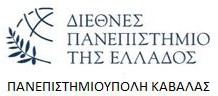  ΑΙΤΗΣΗ ΣΙΤΙΣΗΣ ΑΚΑΔΗΜΑΪΚΟ ΕΤΟΣ 2021-2022Συμπληρώνετε με ΚΕΦΑΛΑΙΑ ΕΛΛΗΝΙΚΑΠΡΟΣ: ΔΙΕΥΘΥΝΣΗ ΦΟΙΤΗΤΙΚΗΣ ΜΕΡΙΜΝΑΣ ΔΙ.ΠΑ.Ε.ΤΜΗΜΑ ΦΟΙΤΗΤΙΚΗΣ ΜΕΡΙΜΝΑΣ ΠΑΝΕΠΙΣΤΗΜΙΟΥΠΟΛΗ ΚΑΒΑΛΑΣΤΟΠΟΣ ΣΙΤΙΣΗΣ:ΠΑΝΕΠΙΣΤΗΜΙΟΥΠΟΛΗ ΚΑΒΑΛΑΣ: 	ΠΑΡΑΡΤΗΜΑ ΔΡΑΜΑΣ: 	ΠΑΡΑΡΤΗΜΑ ΔΙΔΥΜΟΤΕΙΧΟΥ:  	ΑΝΑΓΡΑΦΕΤΕ ΝΑΙ / ΟΧΙ ΑΝΑΛΟΓΑ ΜΕ ΤΟΝ ΤΟΠΟ ΣΙΤΙΣΗΣΕΠΩΝΥΜΟ: 	ΟΝΟΜΑ:	 ΟΝΟΜΑ ΠΑΤΕΡΑ: 		ΑΡ. ΑΣΤ. ΤΑΥΤΟΤΗΤΑΣ/ΔΙΑΒΑΤΗΡΙΟΥ: 	ΑΡΧΗ ΠΟΥ ΕΚΔΟΘΗΚΕ: 	ΧΩΡΑ ΚΑΤΑΓΩΓΗΣ:  	ΗΜ/ΝΙΑ ΓΕΝΝΗΣΗΣ: 	ΗΛΙΚΙΑ : 	ΚΙΝΗΤΟ ΤΗΛΕΦΩΝΟ: 	ΣΤΑΘΕΡΟ ΤΗΛΕΦΩΝΟ: 	email:		 EΤΟΣ ΣΠΟΥΔΩΝ: 	ΤΜΗΜΑ (εγγραφής/φοίτησης) 	ΣΧΟΛΗ: 	ΑΡ. ΜΗΤΡΩΟΥ ΦΟΙΤΗΤΗ: 	ΕΞΑΜΗΝΟ ΣΠΟΥΔΩΝ (αριθμητικά αναφορικά με την 1.10.2021) : 	ΕΤΟΣ ΕΙΣΑΓΩΓΗΣ: 	Καβάλα 	/ 	/2021Ο/Η ΑιτΥπογραφή  	Ολογράφως	 	Αριθμός αδελφών έως των 18 ετών:Αριθμός αδελφών μεγαλύτερων των 18 και μικρότερων των 25 ετών που σπουδάζουν στη τριτοβάθμια εκπαίδευση:Αριθμός υπολοίπων αδελφών που ανήκουν σε ειδικές κατηγορίες: